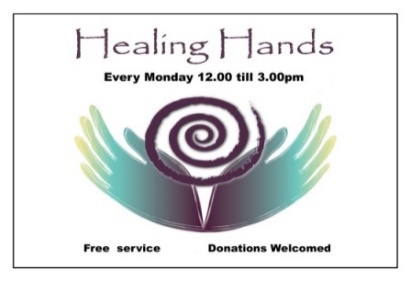 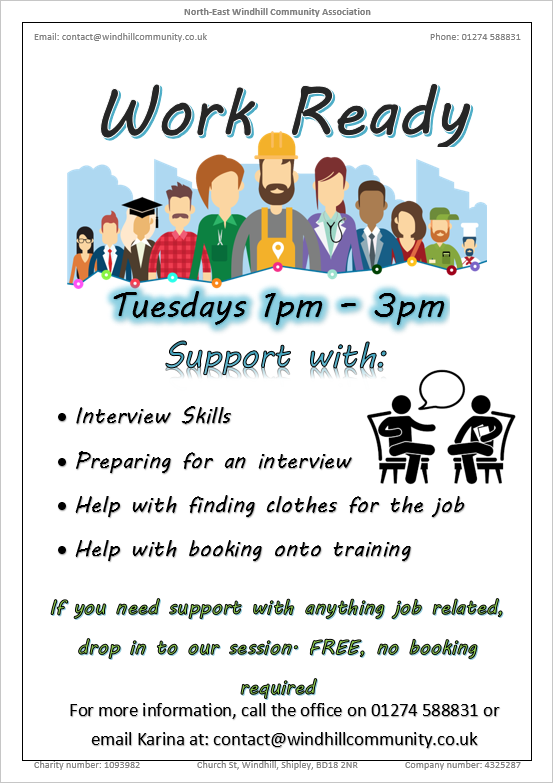 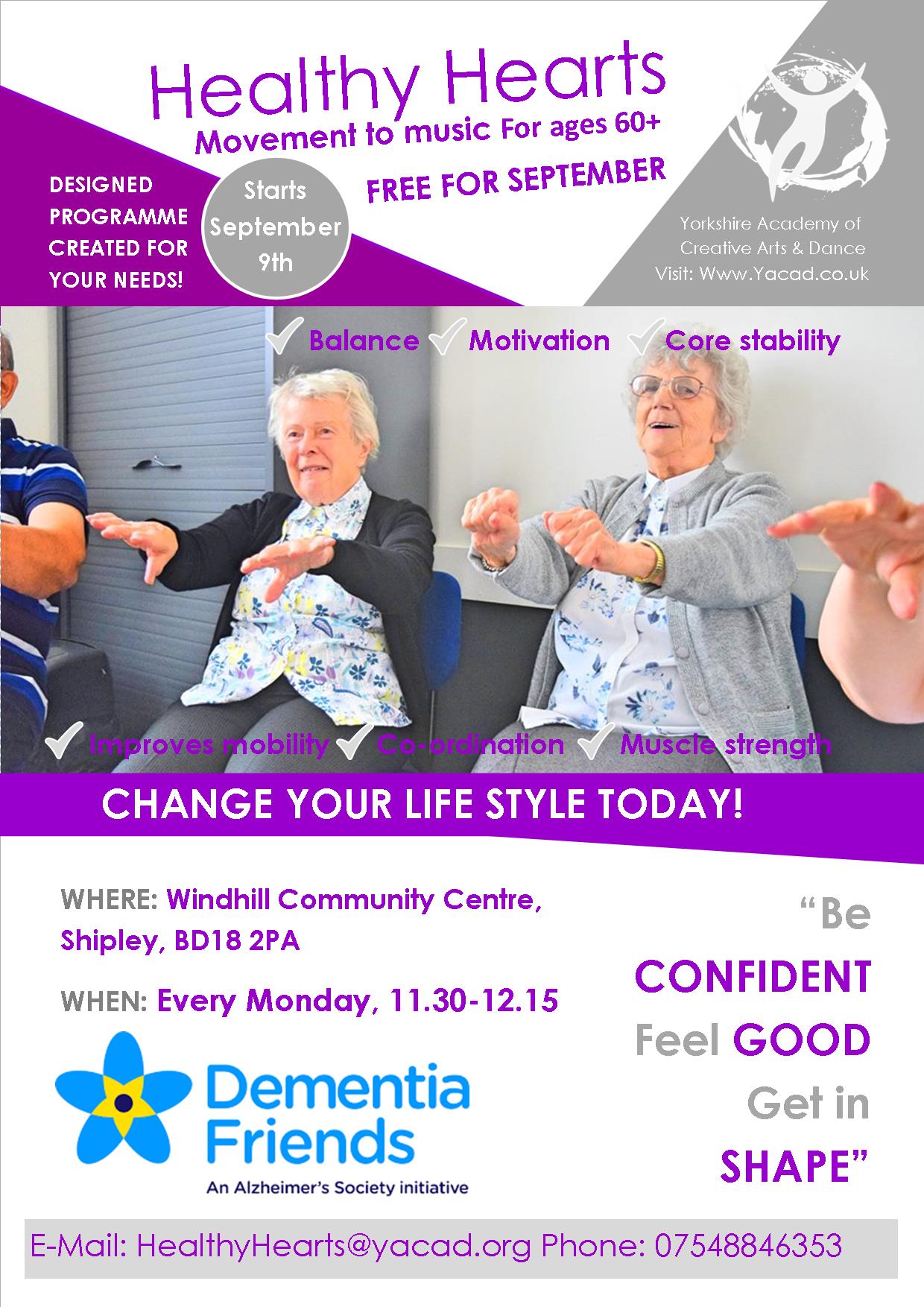 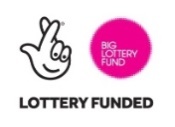 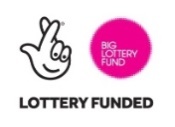 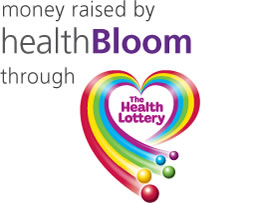 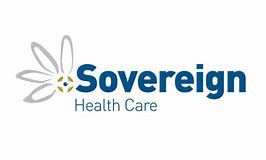 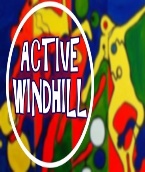 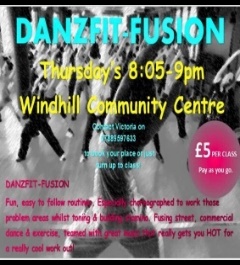 MON AMMON PMTUE AMTUE PMWED AMWED PMTHU AMTHU PMFRI AMFRI PMWEEKENDMAIN HALLYoga9:30 am -11:30amSee Office for informationHealthy Hearts60+ Yrs11.30am – 12.15pmLet’s Sign Together!1.30pm -2.30pm£3 per family    Kidz Club (Free)3:30 pm –5:00 pmReception-year 4Youth Club (Free)5:30 pm –7:00 pmYear 5 onwardsTai Chi7.15 pm –8.15 pmContact: Susie £5 in advance /£6 on the dayFamily Links12pm – 3pmRobust HealthCardio & Strength 10am – 11amDru Yoga1:30 pm – 2:30 pm£5 per week monthlyor £6 per class pay as you goCommunity Tea4:30pm – 5:30pmFREEPlaygroup for.. Dogs!7pm – 8pm£1 Per DogFit & Fabulous9.30am –10.30amFREETable Tennis11am – 12pmPuddle Ducks Playgroup1:00pm – 2:30pm£1 Donation  Kidz Club (Free)3:30 pm – 5:00 pmReception to year 4Youth Club (Free)5:30 pm –7:00 pmYear 5 onwardsYoga9:30 am – 11:30amSee Office for informationTeen Dance6pm-6.45pmBokwa Adult Fitness Dance7:00pm 8:00pm£5 per session no booking requiredAdult Dance Fit Fusion8:00 pm -9:00pm£5 per session no booking requiredThe Active Windhill Initiative10:00 am – 3 pmAll Activities Free Dancercise, Table Tennis, Pool, Darts, Chess, Bingo, StorytimeBumble Tots9am – 12pmBooking onlyThe Active Windhill Initiative10:00 am – 3 pmAll Activities FreeDancercise, Table Tennis, Pool, Darts, Chess, Bingo, StorytimeINDOORJob Club1.30pm – 3.30pmFREE TO ALLHFT JOB CLUB9am – 3pmWork Ready1pm – 3pmOUTDOORThe Big SwingAdventure play3:30 pm -5:30 pmWindhill Wild Park £1 for Lunch £1 for LunchLOUNGEAdults Read and Writing support10:45 am – 11:45 amFree. All welcomeHealing Hands12:00 pm – 3:00 pmDonationsWelcomeKnitting & Crochet6pm – 8pmGCSE Maths9:00am–12:30pmEnrol through Shipley College by September201855+ Tablet Training (Free)11 am – 1 pmBooking requiredFunctional Skills Maths/EnglishLevel 1 to GCSE1:00 pm – 3:00pmFreeCreative WritingKids 4pm – 5pm (£3)Adults 5pm – 6pm (£5)MONDAY TO FRIDAYFOR MORE INFORMATION, PLEASE PHONE 01274 588831 OR EMAIL…MONDAY TO FRIDAYFOR MORE INFORMATION, PLEASE PHONE 01274 588831 OR EMAIL…MONDAY TO FRIDAYFOR MORE INFORMATION, PLEASE PHONE 01274 588831 OR EMAIL…MONDAY TO FRIDAYFOR MORE INFORMATION, PLEASE PHONE 01274 588831 OR EMAIL…MONDAY TO FRIDAYFOR MORE INFORMATION, PLEASE PHONE 01274 588831 OR EMAIL…MONDAY TO FRIDAYFOR MORE INFORMATION, PLEASE PHONE 01274 588831 OR EMAIL…MONDAY TO FRIDAYFOR MORE INFORMATION, PLEASE PHONE 01274 588831 OR EMAIL…NEWS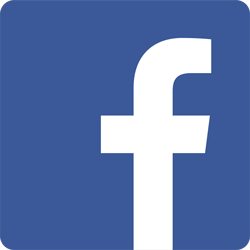 Windhill Community Centre Charity NEWCANEWSWindhill Community Centre Charity NEWCANEWSWindhill Community Centre Charity NEWCANEWSWindhill Community Centre Charity NEWCAADVICEDAILY BY APPOINTMENT DAILY BY APPOINTMENT FREEFREEcontact@windhillcommunity.co.ukcontact@windhillcommunity.co.ukcontact@windhillcommunity.co.ukPolice Pcso Jaggers - 07713708364Police Pcso Jaggers - 07713708364Police Pcso Jaggers - 07713708364Police Pcso Jaggers - 07713708364Café9:00 am – 2:00 pm9:00 am – 2:00 pmSee menu for prices FREE CEREAL, TOAST & DRINK9.00 AM – 10:30 AMSee menu for prices FREE CEREAL, TOAST & DRINK9.00 AM – 10:30 AMKarina.addy@windhillcommunity.co.ukKarina.addy@windhillcommunity.co.ukKarina.addy@windhillcommunity.co.ukLocal Councillors – Vanda Greenwood       Susan Hinchliffe, Alex Ross ShawLocal Councillors – Vanda Greenwood       Susan Hinchliffe, Alex Ross ShawLocal Councillors – Vanda Greenwood       Susan Hinchliffe, Alex Ross ShawLocal Councillors – Vanda Greenwood       Susan Hinchliffe, Alex Ross ShawICT ROOM UK Online 9:00 am – 4:00 pmUK Online 9:00 am – 4:00 pm                      FREE                      FREE         contact@windhillcommunity.co.uk         contact@windhillcommunity.co.uk         contact@windhillcommunity.co.ukRobust Health – 10:00am – 11:00amRobust Health – 10:00am – 11:00amRobust Health – 10:00am – 11:00amRobust Health – 10:00am – 11:00amNursery8:30 am – 3:30 pm8:30 am – 3:30 pmFree Subject to eligibility, plus paid & top up slots available.Free Subject to eligibility, plus paid & top up slots available.samantha.lee@windhillcommunity.co.uksamantha.lee@windhillcommunity.co.uksamantha.lee@windhillcommunity.co.uk Please share our facebook page!! Please share our facebook page!! Please share our facebook page!! Please share our facebook page!!